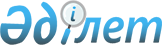 О внесении изменений в структуру и формат заявления о выпуске товаров до подачи декларации на товарыРешение Коллегии Евразийской экономической комиссии от 26 апреля 2022 года № 71
      В соответствии с пунктом 3 статьи 120 Таможенного кодекса Евразийского экономического союза Коллегия Евразийской экономической комиссии решила:
      1. Внести в структуру и формат заявления о выпуске товаров до подачи декларации на товары, утвержденные Решением Коллегии Евразийской экономической комиссии от 19 декабря 2017 г. № 177, изменения согласно приложению.
      2. Настоящее Решение вступает в силу по истечении 180 календарных дней с даты его официального опубликования. ИЗМЕНЕНИЯ,
вносимые в структуру и формат заявления о выпуске товаров до подачи декларации на товары
      1. В абзаце восьмом пункта 12 цифры "97" заменить цифрами "95".
      2. В таблице 10 позицию 13.12.5 и подпункты "а" и "б" позиции 13.12.5 изложить в следующей редакции:
					© 2012. РГП на ПХВ «Институт законодательства и правовой информации Республики Казахстан» Министерства юстиции Республики Казахстан
				
      Врио Председателя КоллегииЕвразийской экономической комиссии

 В. Назаренко
ПРИЛОЖЕНИЕ
к Решению Коллегии
Евразийской экономической комиссии
от 26 апреля 2022 г. № 71
"13.12.5 Масса нетто
(csdo:UnifiedNetMassMeasure)
гр. 18
(кол. 6)
О 1
если реквизит "Масса нетто (csdo:UnifiedNetMassMeasure)" заполнен, то реквизит "Масса нетто (csdo:UnifiedNetMass Measure)" должен содержать значение массы нетто товара в килограммах
а) единица измерения
(атрибут measurementUnitCode)
-
M 1
атрибут "единица измерения (атрибут measurementUnitCode)" реквизита "Масса нетто (csdo:UnifiedNetMassMeasure)" должен содержать значение "166"
б) идентификатор справочника (классификатора)
(атрибут measurementUnitCodeListId)
-
M 1
атрибут "идентификатор справочника (классификатора) (атрибут measurementUnit CodeListId)" реквизита "Масса нетто (csdo:UnifiedNetMassMeasure)" должен содержать значение "2016".